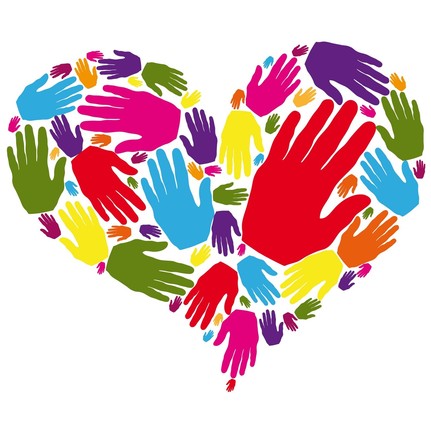 „Człowiek jest wielki nie przez to, co posiada, lecz przez to, kim jest; nie przez to, co ma, lecz przez to, czym dzieli się z innymi.”Jan Paweł II
Wolontariat- to bezpłatne, świadome i dobrowolne działanie na rzecz innych, wykraczające poza więzi rodzinno-koleżeńsko-przyjacielskie.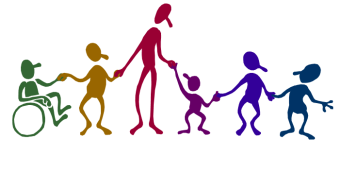 WOLONTARIUSZ– osoba pracująca na zasadzie wolontariatu. Wolontariuszem może być każdy, w każdej dziedzinie życia społecznego, wszędzie tam, gdzie taka pomoc jest potrzebna.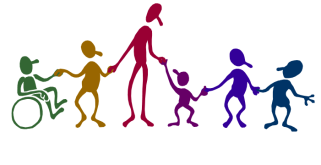 Szkolny Klub Wolontariatu- ma za zadanie pomagać najbardziej potrzebującym, reagować czynnie na potrzeby środowiska, inicjować działania w środowisku szkolnym i lokalnym, wspomagać różnego typu inicjatywy charytatywne, kulturalne i sportowe.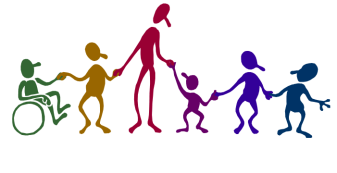 NASZE ZASADY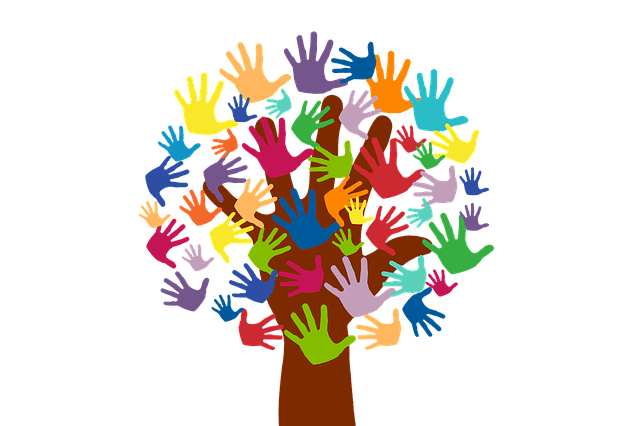 Obszary działania w roku szkolnym 2017/2018SEKCJE STAŁE: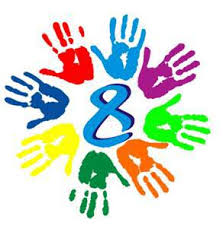 PORZĄDKOWANIE MIEJSC                             PAMIĘCI NARODOWEJPAŹDZIERNIK 2017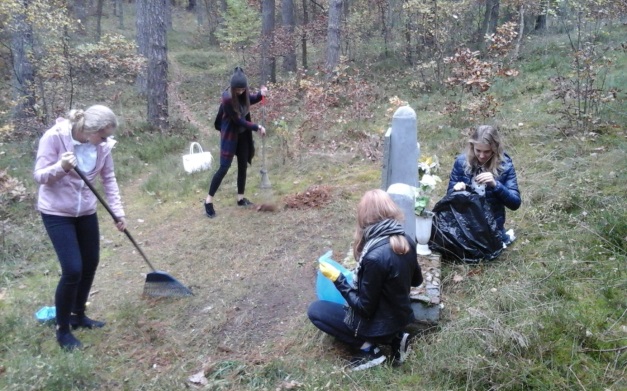 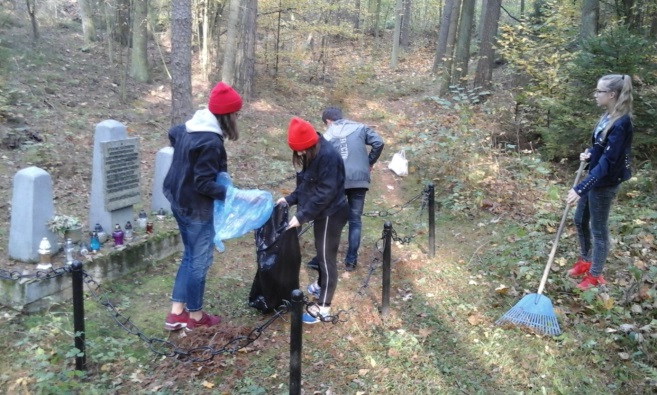 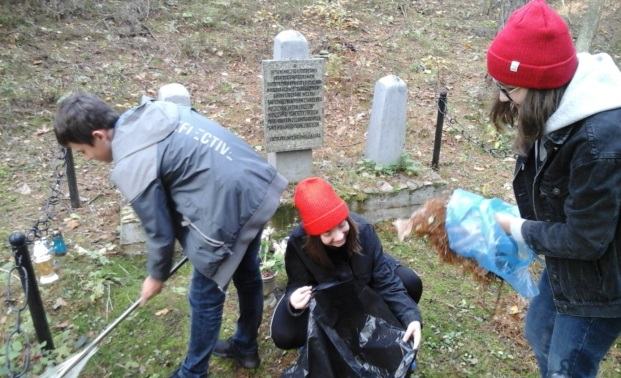 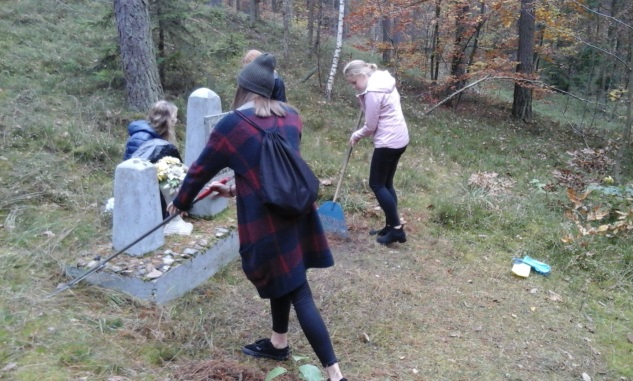 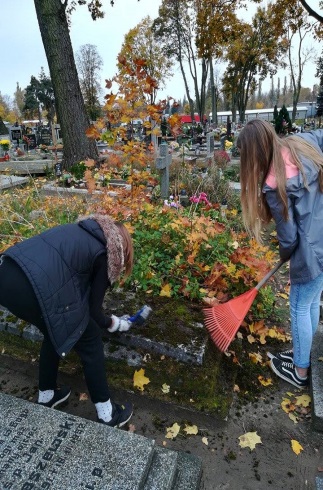 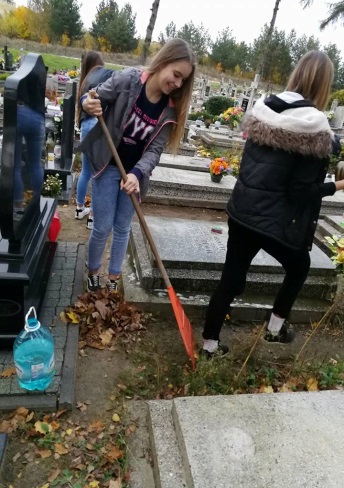 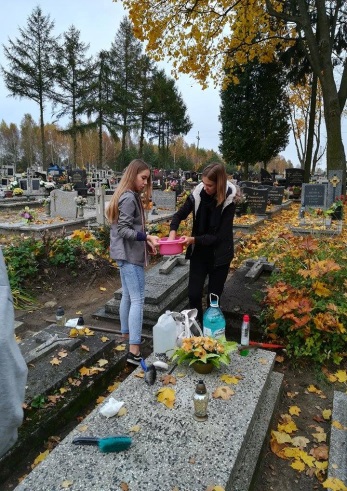 POMOC W ORGANIZACJI PRZEDSIĘWZIĘĆ SPORTOWYCHXII Otwarte Długodystansowe Mistrzostwa Polski    im. Ryszarda Folgarta, Wyścigi Smoczych Łodzi07.10.2017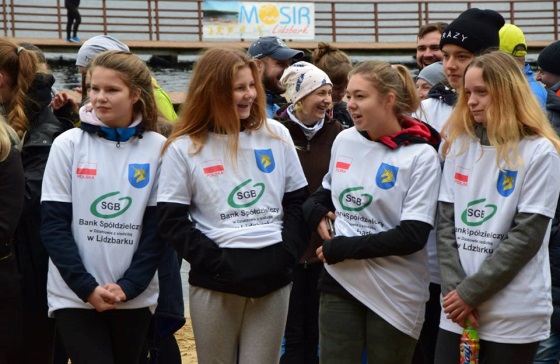 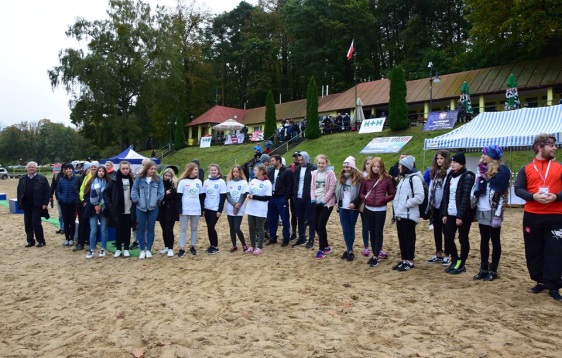 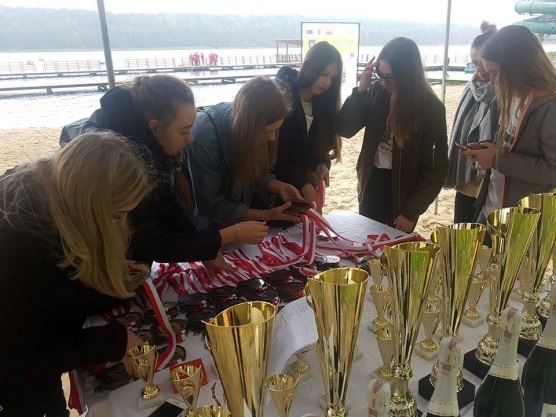 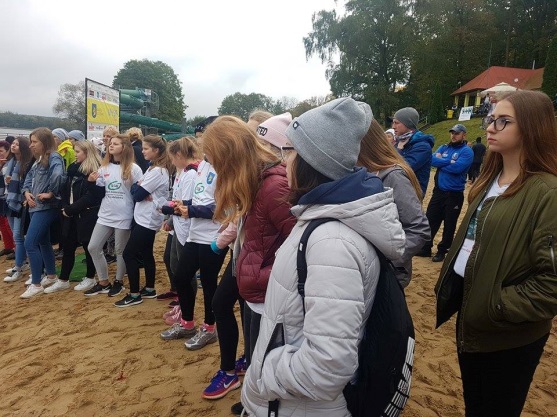 Mistrzostwa Nordic Walking o Puchar                   Burmistrza Lidzbarka	                                                     22.10.2017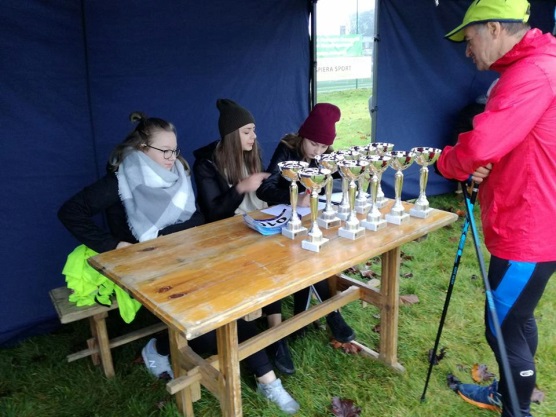 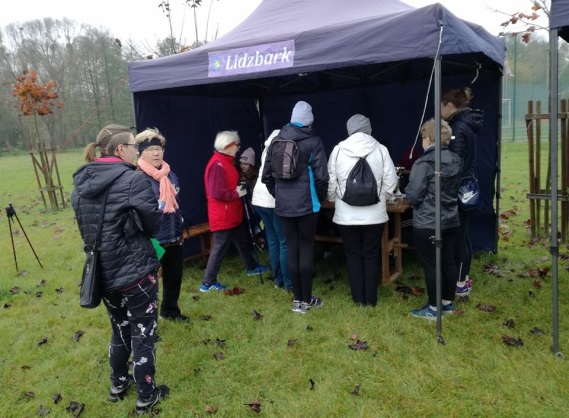 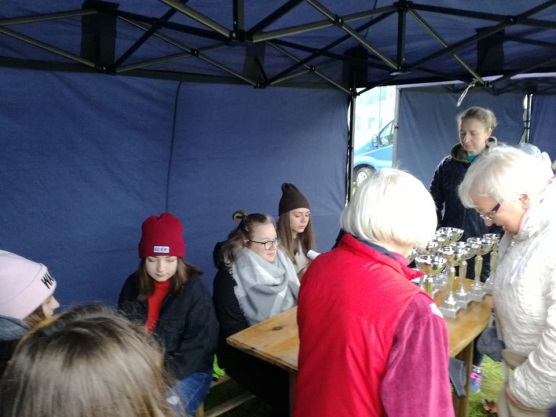 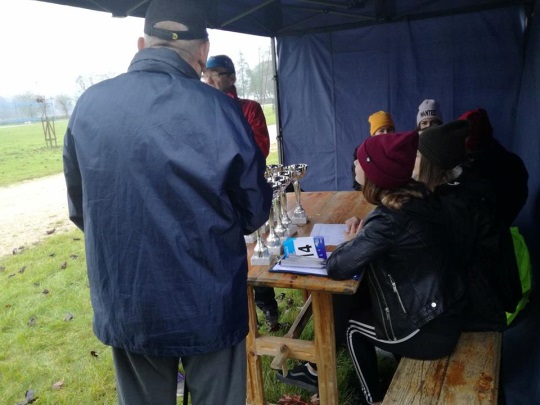 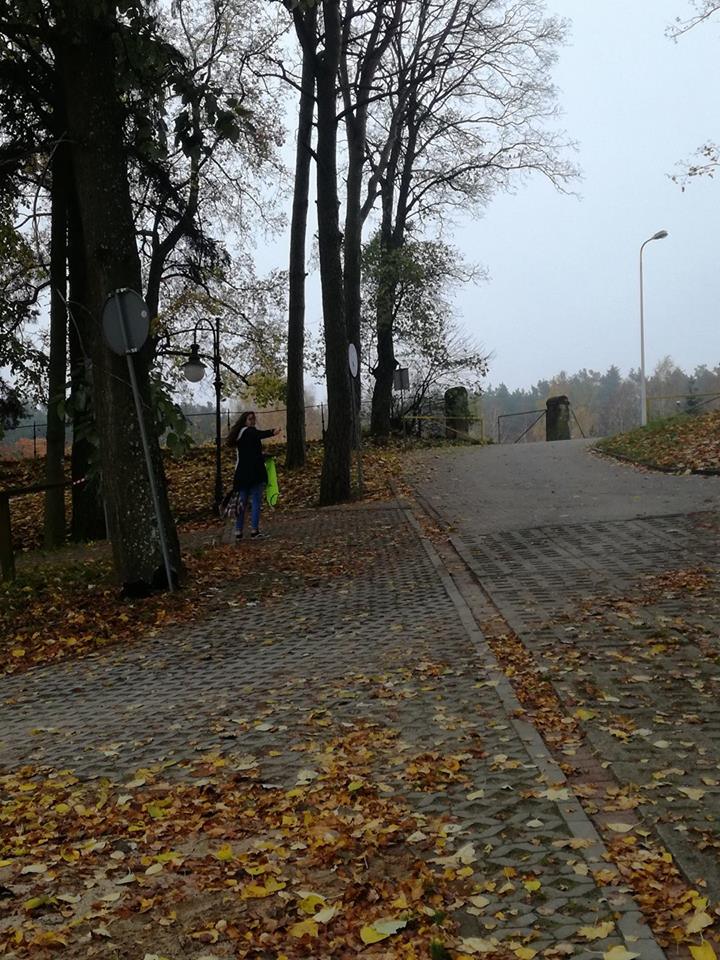 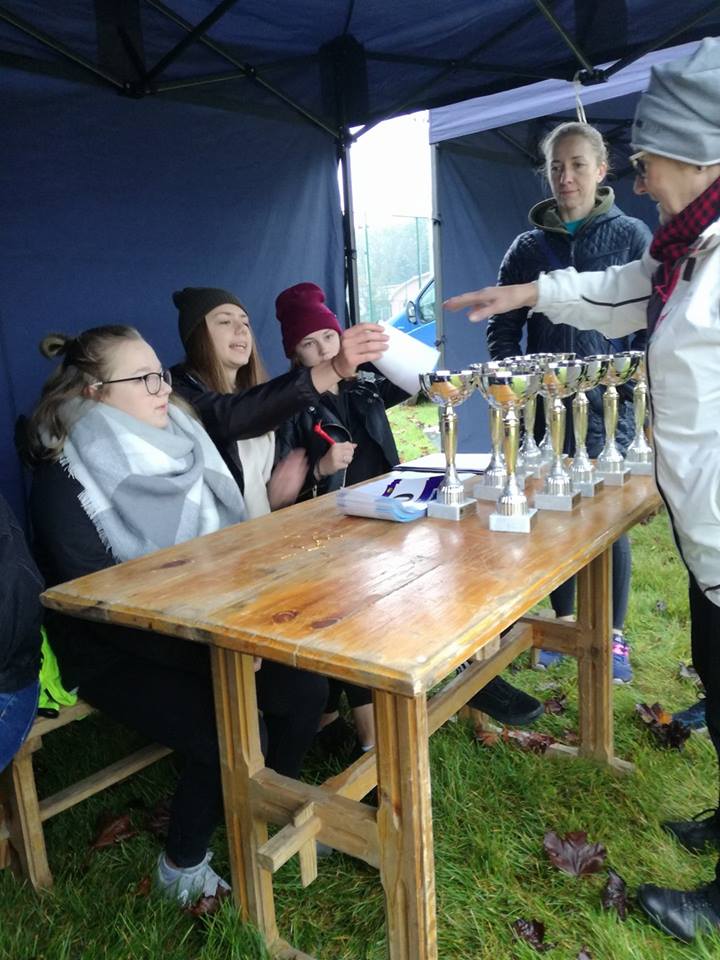 AKCJE DORAŹNEPOMOC FUNDACJI „DZIEWCZYNKA Z ZAPAŁKAMI”październik 2017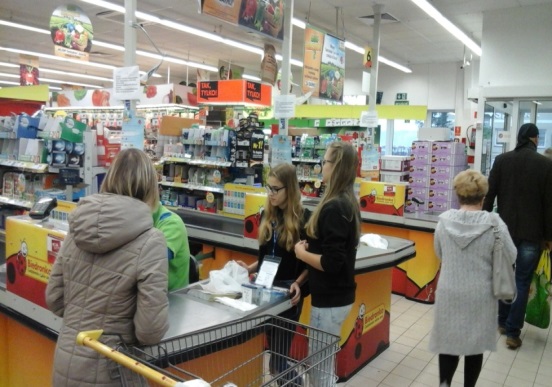 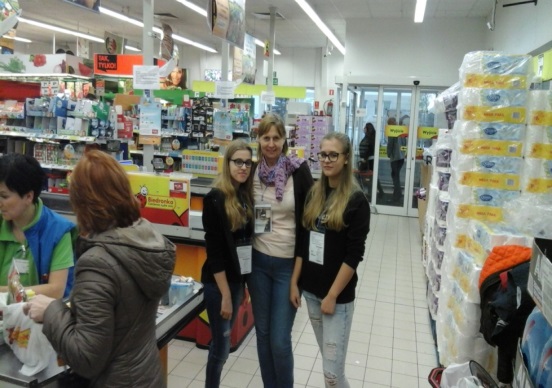 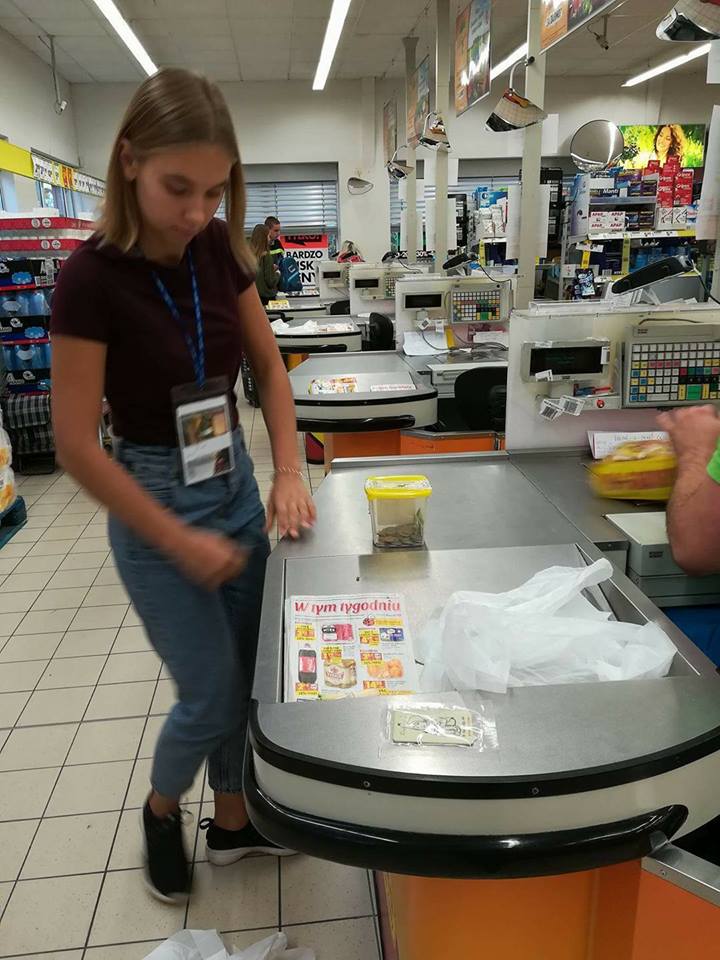 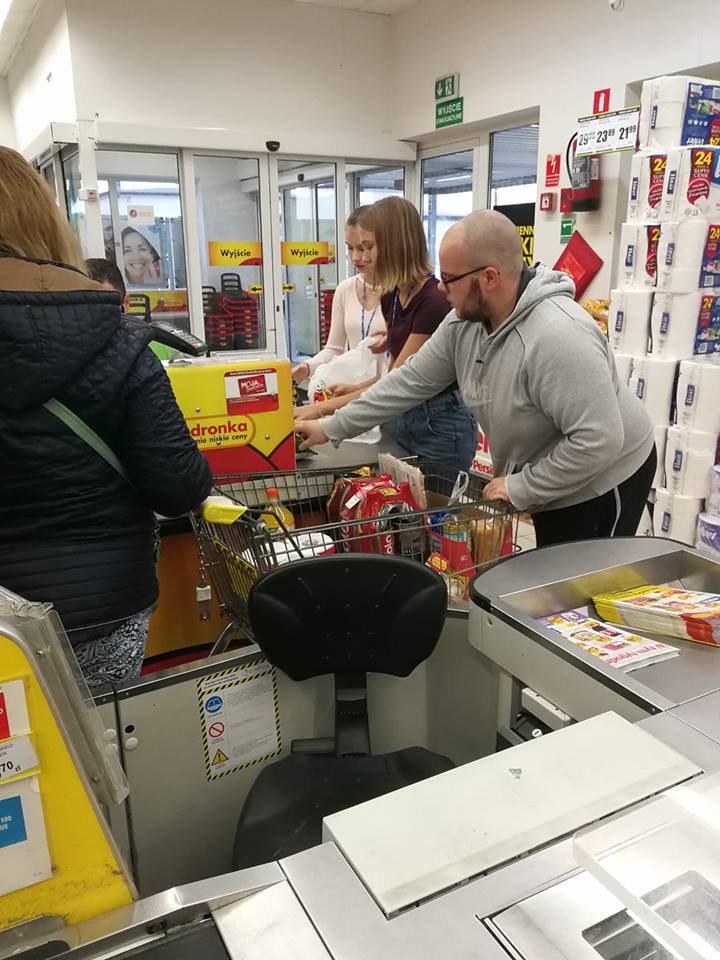 POMOC UCZNIOM W NAUCEWSPIERAMY NAJMŁODSZYCH W ŚWIETLICY SZKOLNEJ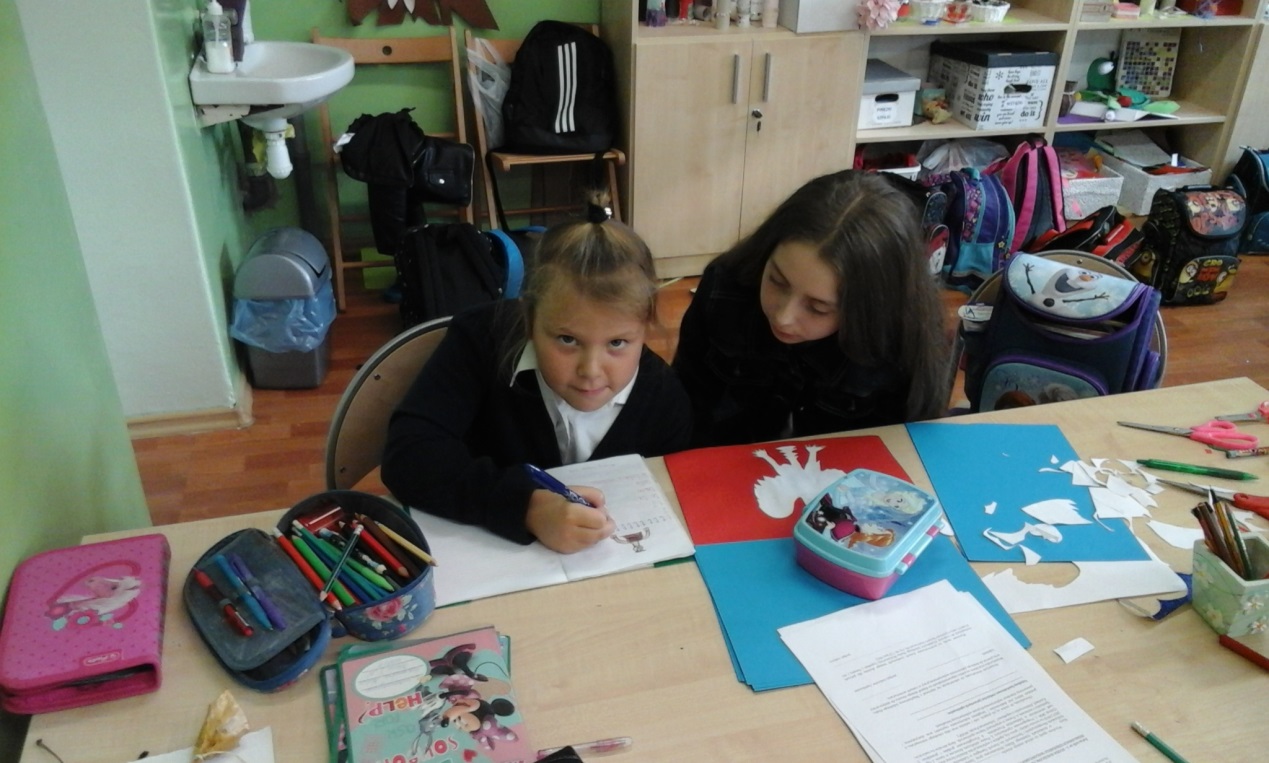 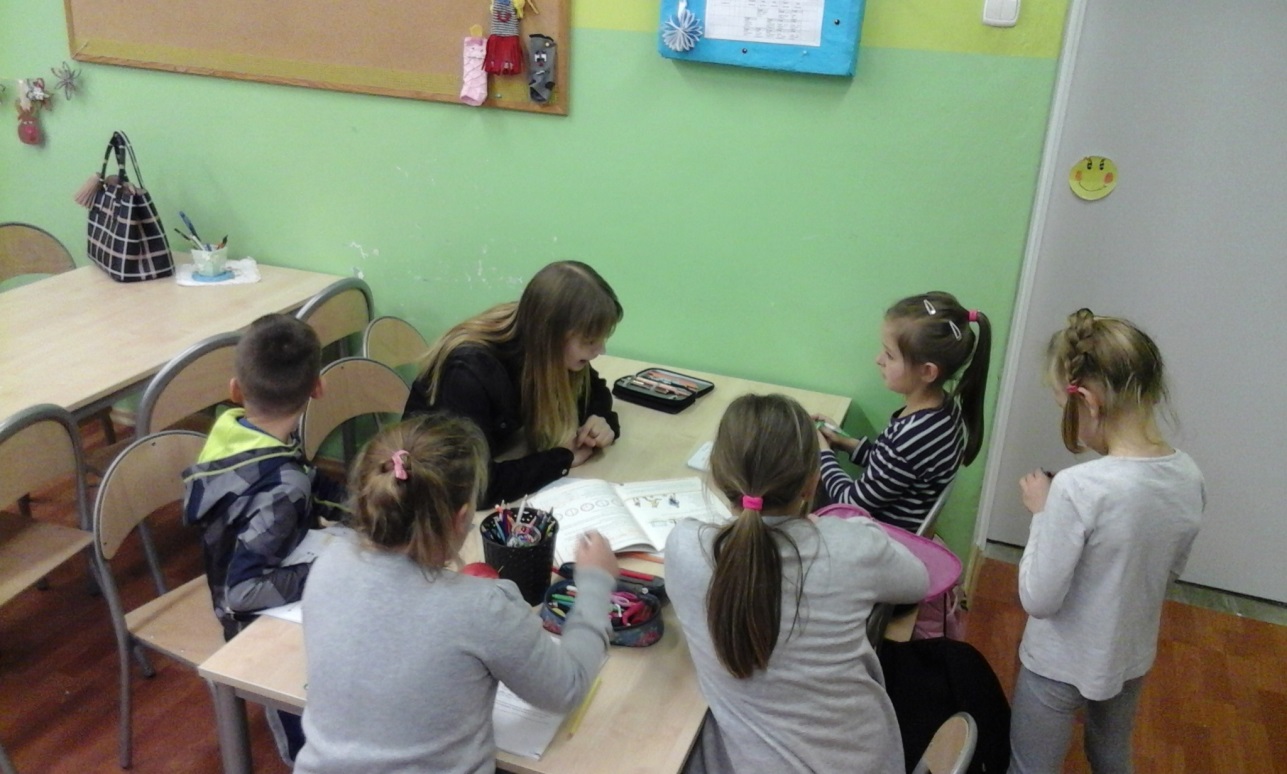 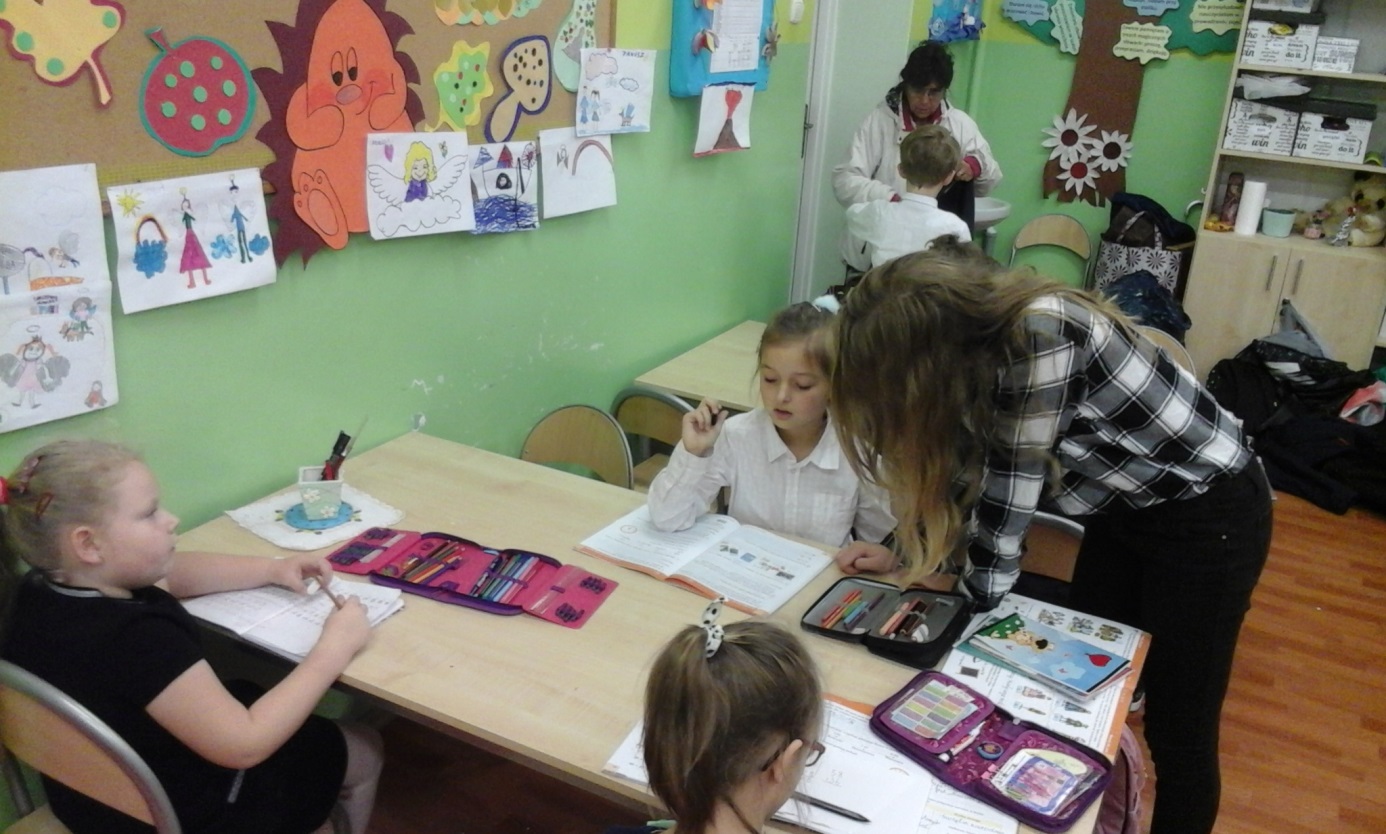 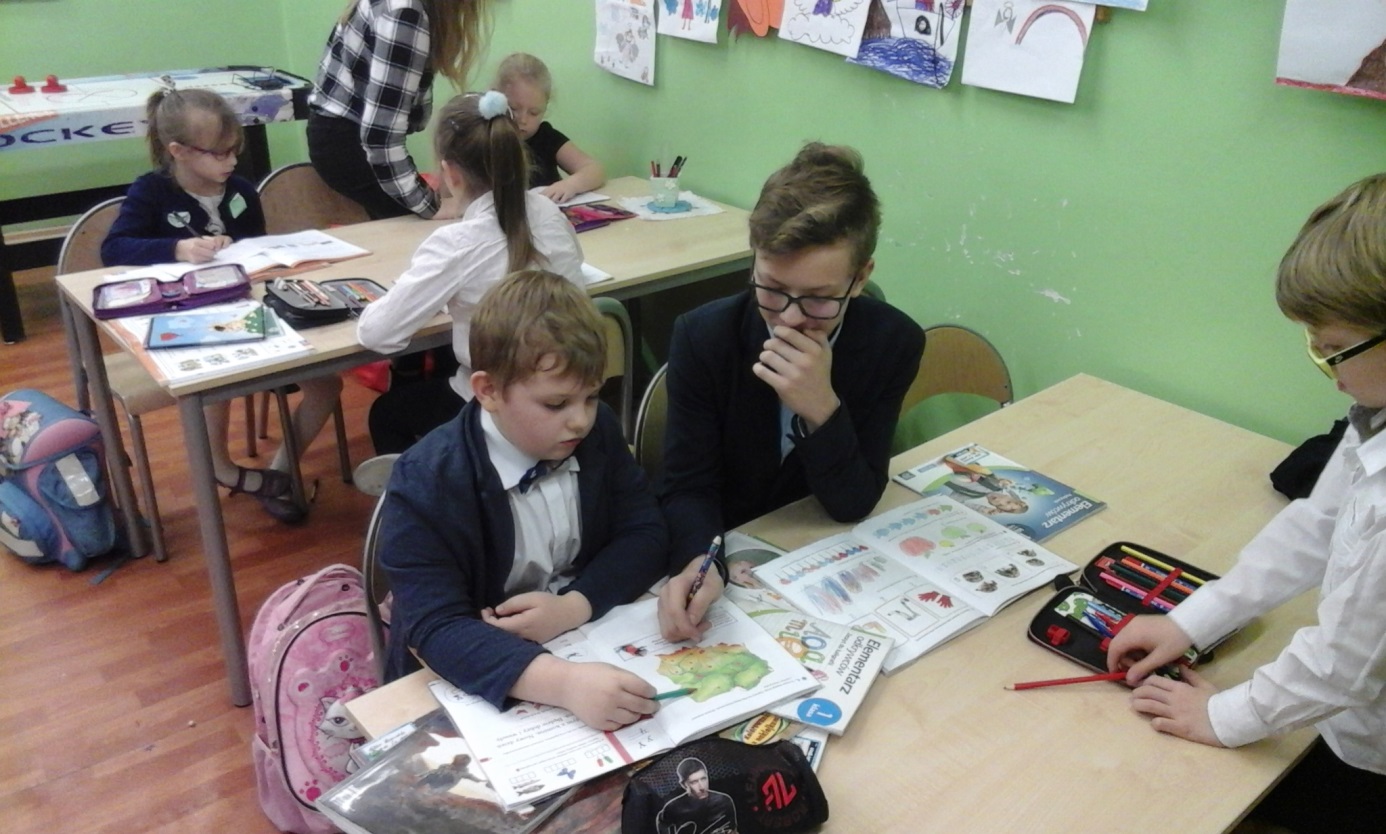 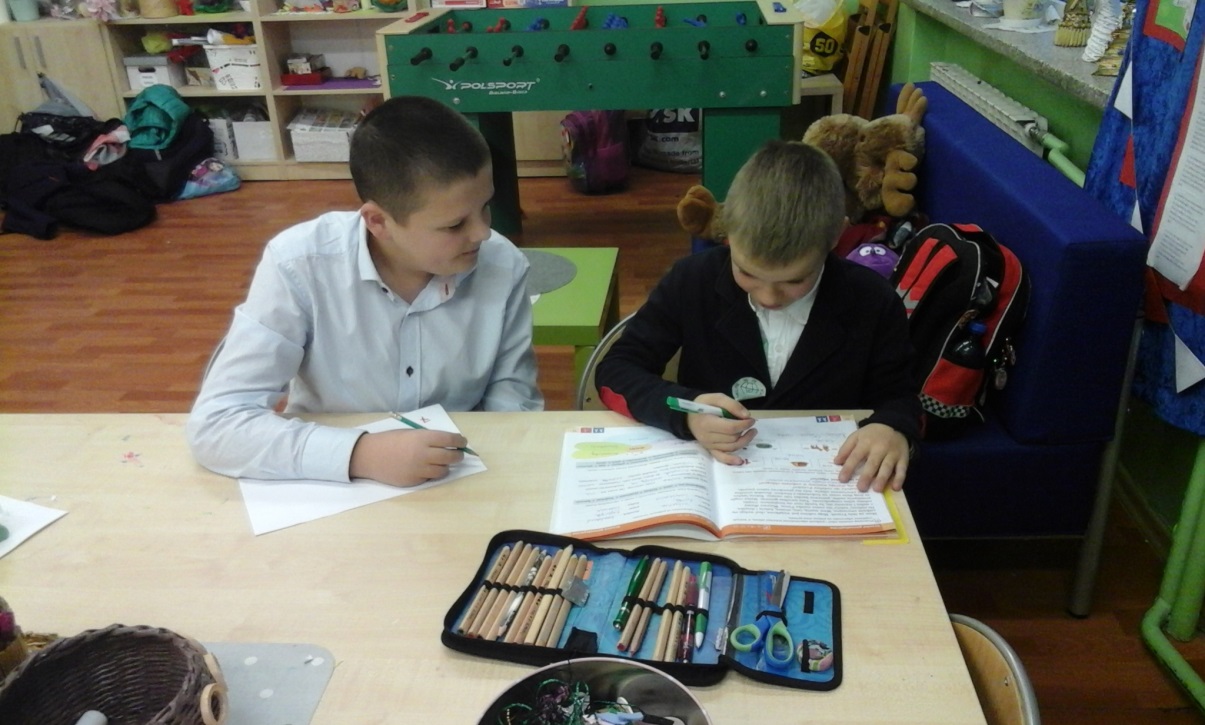 OPIEKA NAD BEZDOMNYMI ZWIERZĘTAMIDYŻURY W LIDZBARSKIM PRZYTULISKU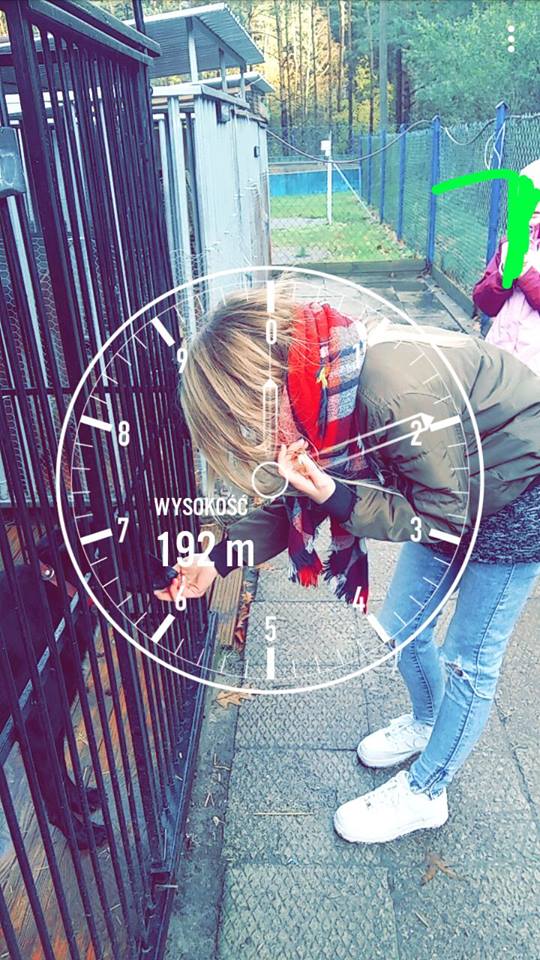 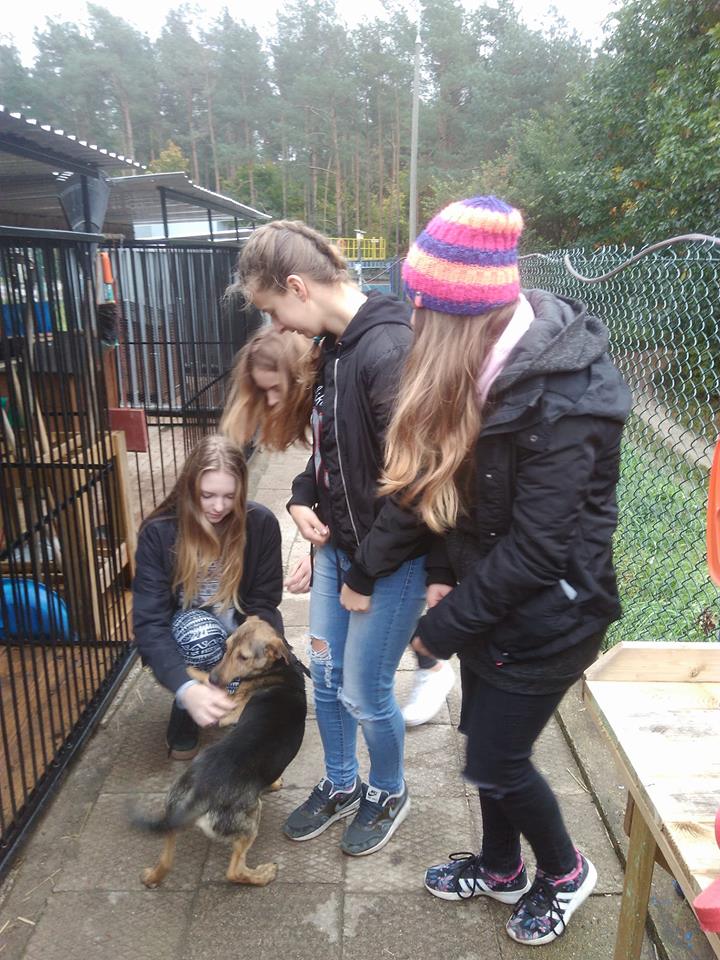 PROPAGOWANIE CZYTELNICTWACZYTAMY PRZEDSZKOLAKOM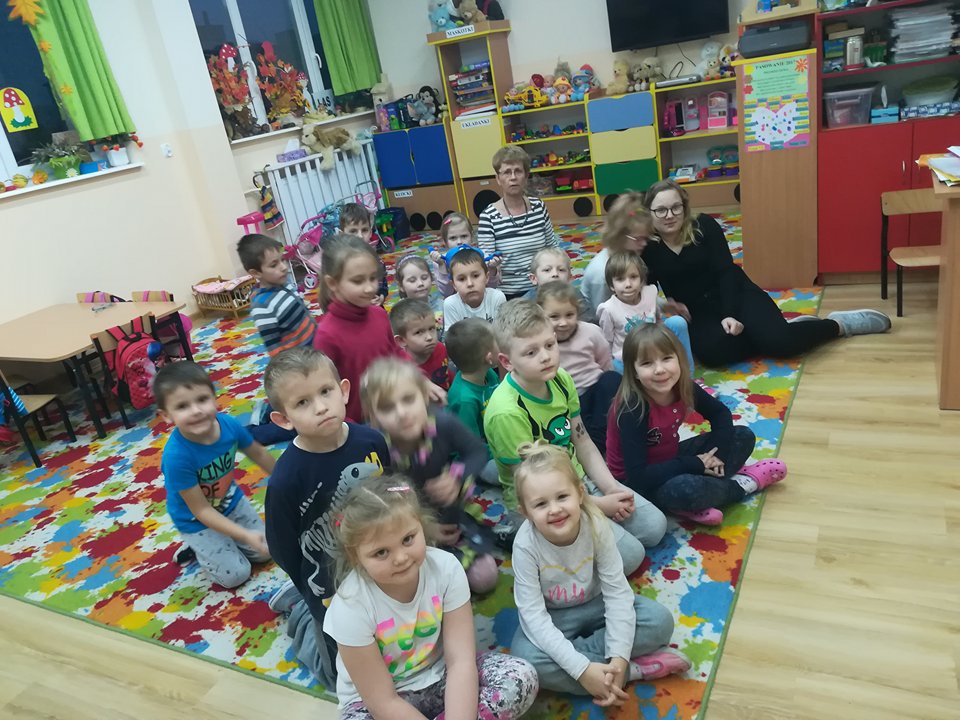 SPRAWOZDANIE Z DZIAŁALNOŚCI SZKOLNEGO KLUB WOLONTARIATU  ROK SZKOLNY 2016/2017              W roku szkolnym 2016/2017 Szkolny Klub Wolontariatu rozpoczął działalność pod nadzorem nauczycielek: Marzeny Czarnomorzec, Barbary Skuzy, Jolanty Szczepaniak i Małgorzaty Wrzosek. Chęć udziału zgłosiło 52 uczniów. Na początku roku szkolnego opracowano plan pracy oraz cele i założenia SKW. Opiekunki przygotowały szkolenie wprowadzające w tematykę i ideę wolontariatu.                    Do SKW uczniowie zgłaszali się z własnej, nieprzymuszonej woli, odpowiadając tym samym na swoje wewnętrzne potrzeby. Warunkiem była pisemna zgoda rodzica na świadczenie przez dziecko pracy, którą samo wybierało. Szkolny wolontariat działał zgodnie z ustawą z dnia 24 kwietnia 2003 r. o działalności pożytku publicznego i o wolontariacie, opublikowanej w Dz.U. Nr 96 poz. 873.             SKW   stworzył roczny plan pracy, który pomagał opiekunom w koordynowaniu działań klubu oraz monitorowaniu jego rozwoju. Dzięki planowaniu podjęte przez wolontariuszy działania były spójne z potrzebami środowiska szkolnego i lokalnego.           W celu sprawnej komunikacji pomiędzy opiekunkami i wolontariuszami utworzony został profil SKW na portalu Facebook. CELE SZCZEGÓŁOWE REALIZOWANEGO PROGRAMU:• Zapoznanie młodzieży z ideą wolontariatu oraz jej propagowanie;• Uwrażliwienie na cierpienie, samotność i potrzeby innych;• Kształtowanie postaw prospołecznych;• Rozwijanie empatii, zrozumienia;• Inspirowanie do aktywnego spędzania czasu wolnego;• Kreowanie roli szkoły jako centrum lokalnej aktywności;• Wzbogacanie tradycji szkoły zgodnie z założeniami programu wychowawczego;• Angażowanie się w działania na rzecz społeczności szkolnej i lokalnej, tworzenie więzi ze środowiskiem;• Zawieranie głębokich, wartościowych przyjaźni;• Kształtowanie umiejętności działania zespołowego;• Współdziałanie z organizacjami społecznymi i młodzieżowymi;• Dawanie możliwości wykorzystania własnych umiejętności i doświadczeń;• Rozwijanie zainteresowań;• Zdobywanie doświadczenia w nowych dziedzinach;• Wspieranie ciekawych inicjatyw młodzieży szkolnej;         W tym roku szkolnym SKW, mając na uwadze potrzeby społeczności lokalnej, podjął następujące działania w poszczególnych sekcjach:I. MIĘDZYPOKOLENIOWE SPOTKANIA Z OSOBAMI STARSZYMI W DZIENNYM DOMU „SENIOR-WIGOR” W LIDZBARKU:przygotowanie montażu słowno-muzycznego z okazji: Święta Niepodległości, Bożego Narodzenia, Dnia Świętego Walentego, Dnia Kobiet, pomoc w organizacji obchodów rocznicy powstania Dziennego Domu  „Senior-Wigor”,prezentacja projektu o tematyce regionalnej.II. PODZIEL SIĘ WIEDZĄ - POMOC W NAUCE:Cykliczne spotkania z uczniami w celu udzielenia pomocy głównie z matematyki i języka angielskiego.III. „KTO CZYTA, ŻYJE PODWÓJNIE” - PROPAGOWANIE CZYTELNICTWA:Regularne czytanie przedszkolakom i uczniom z zerówek. Pomoc w organizacji Maratonu Czytania.Udział w happeningu promującym czytelnictwo.Rozpowszechnianie czytelnictwa wśród gimnazjalistów i społeczności Lidzbarka (akcje: „ Podrzucamy książki”, „Wiersze w mieście”).IV. BĄDŹ PRZYJACIELEM ZWIERZĄT - WSPÓŁPRACA ZE STOWARZYSZENIEM „PSIA PRZYSTAŃ”:Dyżury młodzieży pod opieką rodziców i opiekunek SKW w lidzbarskim Przytulisku.Zbiórka karmy na rzecz bezdomnych zwierząt.Włączanie się w akcje organizowane na rzecz Przytuliska (zbiórka fantów na kiermasz bożonarodzeniowy, pomoc w organizacji „Biegu na Sześć Łap”).V. BĄDŹ WIERNY DZIEDZICTWU NARODOWEMU: sprawowanie opieki nad miejscami walk i męczeństwa Narodu Polskiego (porządkowanie pomników),podejmowanie działań upamiętniających Żołnierzy Wyklętych (zorganizowanie w szkole happeningu upamiętniającego Niezłomnych, pomoc w organizacji Biegu Pamięci Żołnierzy Wyklętych „Tropem Wilczym”),udział w obchodach Dni Patrona Miasta,realizacja projektu „ Świadkowie historii w naszej miejscowości”,udział w uroczystości pogrzebowej Kazimierza Komoszyńskiego - ostatniego i najmłodszego  żołnierza plutonu Andrzeja Różyckiego „Zjawy”, działającego na Ziemi Lubawskiej.rozpropagowanie akcji „Wywieś Flagę!” (rozdawanie ulotek podczas Wielkiej Majówki nad Welem) .Ponadto wolontariusze włączali się w liczne akcje doraźne, m.in.:Zbiórka nakrętek na rzecz Fundacji "Przyszłość dla Dzieci",VI Powiatowa Olimpiada Sportowa Przedszkolaków, Zbiórka  na rzecz Szlachetna Paczka – akcji Stowarzyszenia WIOSNA,Mikołajki 2016 w Lidzbarku,Jarmark Bożonarodzeniowy, Wystawa Wielkanocna,WOŚP,Zbiórka makulatury w ramach akcji „Przywróćmy Dzieciom Uśmiech”,Pomoc w organizacji II Biegu Majowego „Lidzbarska 10-tka”,Pomoc w organizacji Maratonu Rowerowego, Sprzedaż Baśniowych Zapałek na realizację celów statutowych Fundacji „Dziewczynka z zapałkami”,Pomoc w organizacji Triathlon Energy w Lidzbarku -  imprezy odbywającej się pod patronatem Marszałka Warmińsko - Mazurskiego Gustawa Marka Brzezina i Starosty Powiatu Działdowskiego.              Praca gimnazjalistów w SKW miała korzystny  wpływ na zmiany ich postaw, gdyż przygotowywała  młodzież do aktywnego uczestniczenia w życiu społecznym i obywatelskim, rozwijała ich zainteresowania, umiejętności społeczne, a przede wszystkim niosła ze sobą wiele wartości wychowawczych, kształtujących kreatywność, odpowiedzialność, wrażliwość i otwartość na drugiego człowieka. Ponadto sprawne funkcjonowanie SKW dało możliwość nawiązania przez szkołę współpracy z następującymi placówkami, organizacjami i instytucjami:Przedszkole Miejskie w Lidzbarku,Liceum Ogólnokształcące im. K.K. Baczyńskiego w Lidzbarku,Dzienny Dom „Senior-Wigor”  w Lidzbarku,Miejsko-Gminny Ośrodek Sportu i Rekreacji w Lidzbarku,Placówka Opiekuńczo - Wychowawcza ‘Mario” w LidzbarkuStowarzyszenie Psia Przystań w Lidzbarku,Fundacja Przyjazny Świat Dziecka,Fundacja „Dziewczynka z zapałkami”,Fundacja "Przyszłość dla Dzieci”,Stowarzyszenie WIOSNA,Energy Events. Wnioski do dalszej pracy: Propagowanie wśród społeczności szkolnej motta Szkolnego Klubu Wolontariusza „Aby samemu stać się lepszym,  nie musisz czekać na lepszy świat";Rozreklamowanie wolontariatu poprzez plakaty i apel z okazji Dnia Wolontariusza;Kontynuacja działań podjętych w roku szkolnym 2016/2017 i utworzenie nowej sekcji proekologicznej;Kontynuacja współpracy z wyżej wymienionymi placówkami i organizacjami ;Nawiązanie współpracy z nowymi placówkami i organizacjami;Przyłączenie się do konkursów propagujących wolontariat.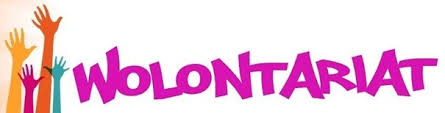 